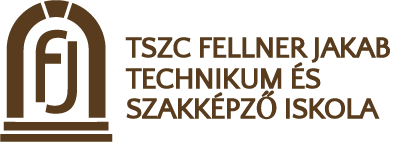 Meghívó!!A TSZC Fellner Jakab Technikum és Szakképző Iskola szeretettel meghívja Önt gyermeke szülőiértekezletére! Az értekezlet időpontja 2023.09.14. 16:30.Helye az iskola Pilinszky János utcai főépülete.Minden kedves érdeklődőt szeretettel várunk!Tatabánya, 2023.09.10.								Zwickl Krisztián								       igazgató				